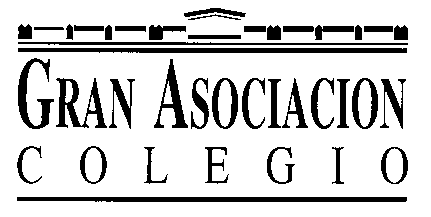 INFORMACIÓN DOCENTE A PADRES2018-2019SEGUNDO CURSO DE EDUCACIÓN PRIMARIATutora: D.ª Pilar Rivera Roses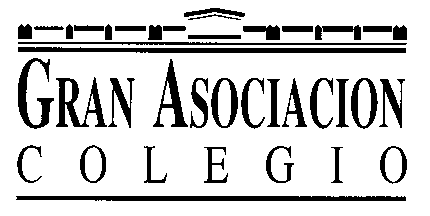 SUMARIOASPECTOS DE INTERÉS GENERALPLAN DE FORMACIÓNGABINETE PSICOPEDAGÓGICOOBJETIVOS GENERALES DE LA EDUCACIÓN PRIMARIACIENCIAS NATURALESCIENCIAS SOCIALESLENGUA CASTELLANA Y LITERATURAMATEMÁTICASVALENCIANOMÚSICAPLASTICAEDUCACIÓN FÍSICARELIGIÓNINGLÉSTEMPORALIZACIÓNMÉTODO DE TRABAJOTÉCNICAS DE ESTUDIO Y TRABAJOMETODOLOGÍA DE LA EVALUACIÓN CONTÍNUACRITERIOS DE PROMOCIÓNNORMATIVA DE LA CONVIVENCIAPROYECTO EDUCATIVO: PLAN LECTORSALIDAS EXTRAESCOLARESASPECTOS DE INTERÉS GENERALCalendario escolar curso 2018 - 2019Comienzan las clases el 10 de septiembre de 2018 y finalizan el 22 de junio de 2019.Vacaciones de Navidad: desde el 22 de diciembre de 2018 al 6 de enero de 2019, ambos inclusive.Vacaciones de Fallas: del 15 al 19 de marzo de 2019, ambos inclusive.Vacaciones de Pascua: del 18 de marzo al 29 de abril de 2019, ambos inclusive.Días festivos: 9 y 12 de octubre, 1 de noviembre, 6 y 8 de diciembre, 22 de enero y 1 de mayo.HorariosSeptiembre y junio: de 9:00 a 13:00 horas. Durante el resto del curso: por las mañanas de 9:00 a 12:30 y de 15:30 a 17:00 por las tardes.SecretaríaLunes a viernes, de 9:00 a 13:00.Servicio de comedorLos alumnos están atendidos por un equipo de educadores contratados a este fin.Los educadores de comedor están con ellos durante la comida, insistiendo en las buenas maneras, y en los tiempos libres de recreo y juego.Actividades extraescolaresEl colegio oferta a través de diversas entidades, actividades que potencian la educación del tiempo libre a medio día y al finalizar las clases por la tarde (Club Deportivo, Escuela de Idiomas, Escuela de Danza, ESIGA, Judo).A partir de las circulares cumplimentadas por los padres a comienzo de curso y en función del número de alumnos en cada una de ellas, se determinan las que se harán efectivas.Gabinete psicopedagógico-atención psicólogoEl colegio tiene contratados distintos servicios a través de la empresa FORPAX. Entre ellos destacan la permanencia en el centro de un equipo de psicopedagogos formado por personal interno y externo en colaboración directa con el profesorado. La solicitud de este servicio por parte de los padres que hayan abonado esta prestación, se hará a través del profesor encargado de curso. El psicólogo o pedagogo atenderá a los padres personalmente o bien les hará llegar las conclusiones a través del profesor, según se estime oportuno.Uniforme de diario y deportivoLos alumnos deberán llevar el uniforme completo y marcado, pues facilita recuperar las prendas perdidas. El babi es obligatorio hasta 4º curso de Primaria inclusive.Seguimiento informático del proceso académicoCada familia recibirá mensajes push (equivalente a WhatsApp) con toda la información relevante del proceso académico del alumno. Para ello, es necesario que tenga instalada la aplicación ALEXIA en su dispositivo móvil y que sus datos de contacto estén actualizados. Cualquier incidencia hay que comunicarla en el correo sistemas@granasociacion.org.Uso de la agenda propia del colegioEs el principal instrumento de comunicación familia-colegio que utilizamos en nuestro centro y resulta de gran utilidad cuando se maneja correctamente. En ella aparecen apartados que facilitan el buen funcionamiento: acuse de recibo de circulares, justificación de ausencias, retrasos, faltas de uniformidad, olvido de material, autorización de salidas culturales, etc. A su vez el alumno aprende a organizar su tiempo de trabajo, a seguir un horario, a concretar su plan de formación, inculcándoles este hábito desde el primer curso de Educación Primaria.Salidas culturales.Las salidas que cada curso realice con su profesor se anunciarán en la agenda del colegio y deberán ser firmadas por los padres para autorizarlas.Actividades de formación para padresEl colegio tiene una Escuela de Padres que organiza cursos de actualidad para padres (de libre asistencia) en relación con las inquietudes y aspectos de interés que puedan presentarse en las distintas etapas. Estas conferencias se anuncian a través de circulares en fechas próximas a su realización y constan en la sección “circulares” de la agenda del colegio. La firma de los padres sirve como acuse de recibo.Primeras Comuniones:Se establecen reuniones preparatorias periódicas convocadas por el colegio con padres de 3º de Primaria.Los alumnos se preparan a través de las clases de Religión y de sesiones regulares de Catequesis a lo largo del curso. El Capellán del colegio los atiende personalmente en esta preparación.PLAN DE FORMACIÓNOBJETIVO NUCLEAR PARA EL CURSO 2017-2018: LA VALENTÍALa formación de nuestros alumnos de Educación Primaria se articula en torno a los siguientes ejes:Plan de Formación en valores dirigido por el tutor y trabajado de manera transversal en todas las asignaturas.Pastoral:Santa Misa y Confesiones desde 4º de Primaria, mensualmente.Oratorio: cada tutor acompaña a su curso una vez por semana.Fiestas litúrgicas.Catequesis: refuerzo en la preparación de la Primera Comunión para los niños y niñas de 3º de Primaria.Romerías a la Virgen en mayo.Lectura y comentario del Evangelio del próximo domingo.Educación para la Salud: higiene corporal, bucal, etc.Educación Vial: 3º y 5º de Primaria. Clases teóricas con el policía de barrio y clase práctica (viveros u otro parque).Biblioteca de aula y Plan Lector, para el fomento de la lectura.Charlas y talleres organizados por el Dpto. de Formación para apoyar en temas como: La vida, ayuda a necesitados, la persona, la Fe, educación vial…Salidas extraescolares: son actividades multidisciplinares en las que se pueden trabajar los contenidos del plan de formación.Escuela de Padres:El Departamento de Formación de Gran Asociación colegio, consciente del interés de los padres de nuestros alumnos por mejorar en su labor educadora, organiza charlas y talleres formativos sobre diferentes temas de gran interés. Se harán llegar las convocatorias en forma de comunicados a través de la plataforma alexia con suficiente antelación.Formación para alumnos:Además de las actividades organizadas para cada grupo de alumnos por el profesor encargado de curso para el desarrollo del Plan de Acción Tutorial, desde el Departamento de Formación se refuerza con los siguientes talleres:•	Socialización. 6.º de primaria y 1.º de E.S.O. Por Doña Carmen Espinosa, psicóloga.•	Consumo tabaco, alcohol y otros. 3.º y 4.º de ESO. Por Elisabeth Cano, agente del área de Participación Ciudadana del CNP.•	Avatares de Ser Adolescente. Taller dirigido a los alumnos de 4.º de E.S.O., perteneciente al Plan de Prevención Escolar del Ayuntamiento de Valencia.•	Talleres de Integración. Participarán los alumnos de Bachillerato. Persiguen la cohesión de grupo y despertar la conciencia social. Impartidos por el psicóloga Carmen Espinosa.•	Tal como eres. Hábitos saludables en alimentación. Dirigido a alumnos de 2.º de E.S.O. Se complementa con una sesión informativa a los padres de los alumnos participantes.•	Educación Vial y Seguridad Vial. Impartido por el policía de barrio a los alumnos de diferentes cursos de Primaria (3.º, 5.º) y Secundaria (2.º, 3.º y 4.º).•	Técnicas de Estudio. Alumnos de 1.º y 2.º de E.S.O., por los psicólogos Rafael Antich y Emilio Hernández. 5 sesiones•	Pirotecnia. Uso seguro del material pirotécnico. Para alumnos de 1.º y 2.º de E.S.O., por el policía de barrio y personal de empresa pirotécnica. •	Aula de excelencia. Programa de la asociación Desata tu Potencial que pretende favorecer la educación emocional y la formación en crecimiento y desarrollo personal por medio de actividades pedagógicas que favorezcan en éstos una formación más completa y profunda. Se desarrollará a lo largo de tres cursos académicos, con los alumnos de 3.º y 4.º de E.S.O., y 1.º de Bachillerato. 3 sesiones para cada grupo a lo largo del curso.•	Internet y redes sociales. Por José Fito, para alumnos de 5.º de Primaria, 1º y 3º de Secundaria.•	Acoso escolar. 3.º de Primaria y 3º de ESO. Por Elisabeth Cano, agente del área de Participación Ciudadana del CNP.No a la violencia sexista. Cómo establecer relaciones de pareja sanas. 4º de ESO. Por Elisabeth Cano, agente del área de Participación Ciudadana del CNP.GABINETE PSICOPEDAGÓGICO“Tengo una niña de 4 años. No consigo que me haga caso, solo cuando a ella le conviene. Le hago entender, le explico, seguidamente le castigo, y por último dejo de hablarle. Pues no hay manera. ¿Hay alguna manera más de conseguir que entre en razón?”“Tengo una hija con 16 años, sin ninguna obligación y que se cree con todos los derechos, hasta el derecho a gritarme e insultarme. Si le regaño, se pone a dar gritos que parece que la estoy maltratando y a llorar como un bebé. Dice que no quiere normas y cada vez que nos ponemos a "dialogar" solamente quiere que la escuche y otorgue, porque como la contradigas, ya empezamos de nuevo a discutir. Cree que puede llegar a la hora que quiera y siempre pone la misma excusa: "fulanita lo hace". ¿Qué puedo hacer?”“Tengo un hijo de 9 años y es fanático de los videojuegos, en especial de Mario Bross. Ya se lo he limitado, pero ahora habla y hace como el famoso Luigi. Me vuelve loca escucharlo hacer así, hablo con él y me dice que en su cabeza está Luigi. Necesito un consejo.”“Nuestro hijo de 7 años es bastante obediente y responsable, pero cuando le prohibimos hacer algo se pone muy agresivo, sobre todo con su madre. ¿Cómo podemos evitar que reaccione así?”“Mi hijo de 5 años tiene la costumbre de escribir al revés. Si le decimos que escriba su nombre, lo hace de tal manera que, al ponerlo frente a un espejo, puede leerse perfectamente lo que ha escrito.”“Mi hijo tiene 13 años y cursa 2º de E.S.O., va muy mal en el colegio. ¿Qué podemos hacer?”“Tengo 15 años y no sé lo que quiero hacer, si estudiar una carrera o hacer un módulo de formación profesional.”Estos son los comentarios y preguntas que llegan habitualmente al Gabinete Psicopedagógico. Desde aquí, tratamos de dar solución a éstas y a otras muchas cuestiones relacionadas con los estudios, comportamiento en casa y en clase, tanto a alumnos y profesores como a los padres.Mi nombre es Inmaculada Roca y soy la responsable del Gabinete Psicopedagógico de Gran Asociación - Colegio. Soy psicopedagoga y tengo más de 20 años de experiencia en el mundo educativo, además de ser maestra de educación infantil.La importancia del Gabinete Psicopedagógico es fundamental ya que ayuda al profesorado a la detección de posibles problemas que pueden influir en el aprendizaje de los alumnos. El apoyo que reciben tanto las familias como el profesorado a través del Gabinete repercute de forma positiva en nuestros alumnos, ayudándoles a evitar el indeseado fracaso escolar. Este servicio incluye:Pruebas Globales: Las pruebas psicopedagógicas colectivas, evalúan una serie de variables que influyen directa y significativamente en el proceso de enseñanza-aprendizaje del alumno/a. Pretendemos identificar diversas habilidades, cuyo déficit puede suponer un posible retraso en la adquisición de futuros aprendizajes. Se trata de pruebas psicotécnicas estandarizadas con una validez y fiabilidad probadas.Pruebas Individualizadas: Son aquellas pruebas, que independientemente del curso en que se encuentre el alumno se realizan por indicación del Profesorado. El Gabinete valora la necesidad o no de las mismas, con el fin de elaborar un diagnóstico o seguimiento del alumno. A diferencia de las pruebas globales, y como bien indica la palabra, se realizan en función de las necesidades del alumno para detectar problemas escolares: Dislexias, Dislalias, Dificultades de Aprendizaje, etc. En caso de precisar tratamientos específicos, se derivan a los especialistas externos más adecuados a la problemática presentada.Apoyo a las Familias: Las familias pueden realizar consultas sobre educación (alimentación, sueño, conducta, habilidades sociales, dificultades de aprendizaje,...). En caso de ser necesario, se recoge la información pertinente y se ofrecen algunas pautas de actuación.Ayuda al alumno/a: Hacemos saber a los alumnos más mayores, que pueden contactar con el Gabinete para cualquier duda o consulta que quieran plantear, tanto referente a su persona como a la de cualquiera de sus compañeros. Se les explica qué es un Psicopedagogo, qué es un problema emocional, y, ante que situaciones pueden acudir al Gabinete para recibir ayuda.Apoyo a Profesores: Orientación a Profesores relativa a hábitos de trabajo, adaptaciones curriculares, técnicas de estudio, comportamiento, emociones, elaboración de material educativo,…Cumplimiento e implantación de la normativa legal, principalmente la referida a los alumnos con necesidades educativas especiales.Por tanto, consúltenos si:Necesita acompañamiento en la educación de sus hijos/as.Le preocupa algún aspecto del desarrollo de su hijo/a (conducta, baja autoestima, déficit en las relaciones sociales, déficit de atención, control de esfínteres, miedos, celos…).Su familia está viviendo un momento de cambio importante y necesitan acompañamiento.Tienes entre 14 y 18 años y te sientes desorientado/a.También sobre cualquier otro aspecto de la educación y desarrollo de su hijo que le preocupe. Estaremos encantados de poder ayudarle; solamente tiene que comunicarlo en Secretaría.OBJETIVOS GENERALES DE LA EDUCACIÓN PRIMARIAConocer y apreciar los valores y las normas de convivencia, aprender a obrar de acuerdo con ellas, prepararse para el ejercicio activo de la ciudadanía y respetar los derechos humanos, así como el pluralismo propio de una sociedad democrática.Desarrollar hábitos de trabajo individual y de equipo, de esfuerzo y responsabilidad en el estudio así como actitudes de confianza en sí mismo, sentido crítico, iniciativa personal, curiosidad, interés y creatividad en el aprendizaje.Adquirir habilidades para la prevención y para la resolución pacífica de conflictos, que les permitan desenvolverse con autonomía en el ámbito familiar y doméstico, así como en los grupos sociales con los que se relacionan.Conocer, comprender y respetar las diferentes culturas y las diferencias entre las personas, la igualdad de derechos y oportunidades de hombres y mujeres y la no discriminación de personas con discapacidad.Conocer y utilizar de manera apropiada la lengua castellana y, si la hubiera, la lengua cooficial de la Comunidad Autónoma y desarrollar hábitos de lectura.Adquirir en, al menos, una lengua extranjera la competencia comunicativa básica que les permita expresar y comprender mensajes sencillos y desenvolverse en situaciones cotidianas.Desarrollar las competencias matemáticas básicas e iniciarse en la resolución de problemas que requieran la realización de operaciones elementales de cálculo, conocimientos geométricos y estimaciones, así como ser capaces de aplicarlos a las situaciones de su vida cotidiana.Conocer y valorar su entorno natural, social y cultural, así como las posibilidades de acción y cuidado del mismo.Iniciarse en la utilización para el aprendizaje, de las tecnologías de la información y la comunicación desarrollando un espíritu crítico ante los mensajes que reciben y elaboran.Utilizar diferentes representaciones y expresiones artísticas e iniciarse en la construcción de propuestas visuales.Valorar la higiene y la salud, aceptar el propio cuerpo y el de los otros, respetar las diferencias y utilizar la educación física y el deporte como medios para favorecer el desarrollo personal y social.Conocer y valorar los animales más próximos al ser humano y adoptar modos de comportamiento que favorezcan su cuidado.Desarrollar sus capacidades afectivas en todos los ámbitos de la personalidad y en sus relaciones con los demás, así como una actitud contraria a la violencia, a los prejuicios de cualquier tipo y a los estereotipos sexistas.Fomentar la educación vial y actitudes de respeto que incidan en la prevención de los accidentes de tráfico.CIENCIAS NATURALESSiguiendo el plan de plurilingüismo en el que está inmerso el centro, esta asignatura emplea el inglés como lengua vehicular, por tanto las clases se impartirán en inglés y se valorará favorablemente a los alumnos que vayan incorporando esta lengua a sus intervenciones en clase.ContenidosBeing healthyThe human bodyAnimals PlantsMatter and forceEnergy and technologyMetodologíaLa clase siempre comenzará repasando los contenidos dados el día anterior y corrección si ha habido deberes. A continuación, realizaremos una lectura colectiva, analizando lo leído para que aprendan a leer textos en inglés con vocabulario desconocido deduciendo el significado general, y explicaremos los conceptos fundamentales acompañados, si fuese necesario, de algún recurso audiovisual para una mejor comprensión y/o aclaración en castellano.Y para finalizar la sesión realizaremos esquemas o mapas conceptuales para una mejor visualización de los contenidos y resolución de dudas.Siempre será recomendable el repaso diario en casa debido a que los contenidos están en inglés y el examen será en esta misma lengua por lo que es una dificultad añadida, memorización del vocabulario clave la escucha del CD del libro y la realización de los deberes, búsqueda de información etcHacia final de curso detendremos la programación para llevar a cabo un proyecto transversal en el que se involucrarán todas las asignaturas. Dicho proyecto tendrá un valor de un 30% de la nota de esa evaluación.EvaluaciónLa nota final de cada evaluación se calculará del siguiente modo:Controles escritos de cada unidad: 70%Controles del vocabulario de cada unidad: 15%Realización de los deberes, preguntas diarias orales, proyectos: 15%Asimismo, cabe destacar que un mal comportamiento reiterado puede repercutir considerablemente en la nota del alumno.CIENCIAS SOCIALESContenidosL’aprenentatge dinàmiques de cohesió i jocs cooperatius per a desenvolupar una consciència de grup.Característiques dels diferents grups: escola, amics, companys.Tasques i responsabilitats dels membres de la comunitat educativa. Valoració de la importància de la col·laboració entre tots.Solució pacífica de conflictes i assaig de comportaments adequats.Ús correcte i manteniment adequat dels diferents materials amb què treballa. Compliment de les normes per a la convivència de les persones en el grup.Grups de la localitat i ús de les normes de convivència.Estratègies per a la resolució de conflictes. Valoració de la convivència pacífica i tolerant.Barri, localitat, municipi.Manifestacions culturals: patrimoni artístic, històric, llengua, costums. Diversitat Cultural.Institucions i serveis públics. Responsabilitats i tasques de les institucions locals.L’AjuntamentEducació vial. Seguretat vial i prevenció d’accidents.Mapes i plànols senzills. Orientació espacial: nocions bàsiques de posició i proximitat en relació amb elements fixos.Drets i deures dels ciutadans. Consciència dels drets i deures de les persones en el grupTècniques de treball intel·lectual: elaboració d’esquemes.Professions del sector primari (agricultors, ramaders, miners, pescadors).Recursos naturals, matèries primeres i productes elaborats. Les formes de producció.Professions del sector secundari (operaris, artesans...).Professions del sector terciari (venedors, transportistes). Les activitats econòmiques.Els productes i la venda.Mitjans de comunicació.Professions d’alguns membres de la família.Anàlisi d’anuncis publicitaris. Planificació i gestió de projectes senzills i de manera guiada, per a aconseguir objectius.Desenvolupament d’actituds de consum responsable de productes dirigits al públic infantil. Sentit crític.El paisatge natural.Elements del paisatge d’interior. La diversitat geogràfica dels paisatges d’Espanya: vall, muntanya, planura.Elements del paisatge de costa. Elements que configuren el paisatge de costa.Paisatge natural i paisatge humanitzat. Tipus de paisatge. Les diferències.El sol. Roques i minerals: identificació, propietats, usos i utilitats.Taller de reciclatge. Aprofitament dels materials escolars. Planificació i gestió de projectes senzills. Desenvolupament d’actituds conscients, individuals i col·lectives per a combatre determinats problemes mediambientals.Cura de la natura. La contaminació. Comportament actiu en la conservació i cura mediambiental. Desenvolupament sostenible.Els diferents elements de la Terra (aigua, aire i terra) i les capes del nostre planeta.La hidrosfera. Distribució de les aigües en el planeta (rius, llacunes, etc.). Les aigües subterrànies.Usos. L’aigua com a element necessari per a la vida dels éssers vius.El cicle de l’aigua. Propietats i estats de l’aigua. Exploració, a través dels sentits, de les característiques físiques de l’aigua.L’atmosfera. L’aire: característiques. L’aire com a element necessari per a la vida dels éssers vius. Contaminació atmosfèricaEls fenòmens atmosfèrics i els aparells per a mesurar-los. Observació d’alguns fenòmens atmosfèrics.Mapes de l’oratge. Símbols convencionals: ús i utilització correctes de diferents materials amb què es treballa.Cura de l’aigua (estalvi i no contaminació). Desenvolupament sostenible i consum responsableL’univers i el sistema solar: el Sol i la Lluna. Percepció i descripció d’alguns elements i fenòmens naturals. Les estrelles.Moviments de la Terra i les seues conseqüències: rotació.Moviments de la Terra i les seues conseqüències: translació.La Lluna. Fases de la LlunaOrientació espacial. La representació de la Terra: globus terraqüis i planisferis.Igualtat i no discriminació. Pluralitat. Respecte per les diferències existents entre els sistemes de valors de diferents religions o grups ètnics.Ús de les fonts orals i de la informació proporcionada per objectes i records familiars per a reconstruir el passat.El calendari. Ús i mesura del temps. Unitats de mesura: dia, setmana, mes i any.Canvis en el temps. L’empremta del temps: passat, present, futur. Nocions bàsiques: abans, ara, després; ahir, hui, demà; antic, modern...; passat, present, futur.Etapes de la història. Aproximació a alguns esdeveniments del passat i del present, i la relació amb aspectes històrics propers a la seua experiència. Curiositat per conéixer les formes de viure del passat.Nocions de durada, successió i simultaneïtat.Museus i restes del passat. El patrimoni històric, cultural o artístic de l’entorn: monuments, objectes, denominació de carrers, etc. Valoració de la importància de les restes històriques i del patrimoni cultural.Eix cronològic i línies del temps. La vida quotidiana a través del temps: vida personal i familiar. Cura i conservació del patrimoni històric, social i cultural.Criterios de evaluaciónLa ponderación se distribuye en:60% la nota del examen.20% en los ejercicios de casa.20% en participación, comportamiento, trabajo y actitud en clase.Cada cinco puntuaciones negativas se bajará un punto la nota final de la evaluación, de la misma forma, puede subir en caso de puntuaciones positivas.LENGUA CASTELLANA Y LITERATURAContenidos Cohesión de grupo Las canciones infantiles Expresión oral Comprensión lectora Expresión escritaUtilización de estrategias que mejoren la comprensiónInteracción en situaciones comunicativas: dialogarLas letras, las sílabas y las palabrasEl abecedario El orden alfabéticoEl uso de la mayúsculaEl puntoLa notaTextos literarios y no literariosExpresión de sentimientos y emocionesReconocimiento de las distintas clases de palabras en los textos: el nombreLas onomatopeyasLa comaLa felicitaciónTextos en prosa y en versoDescripción de personasLos artículosLos sinónimosLos signos de interrogación y de exclamaciónEl cartelEl cuentoPedir y dar informaciónLos determinantes demostrativosLos antónimosPalabras con mp y mbDescripción de animalesLos tipos de cuentosRelato de un sucesoEl adjetivoLos diminutivosPalabras con bl y brEl cómicLa fábulaDescripción de lugaresEl género y el número. La concordanciaLos aumentativosPalabras con c y zLa cartaLa leyendaRecitado de textosLos pronombres personalesLa familia de palabrasLas palabras derivadasPalabras con c y quLa descripción de objetosLa poesíaNarración de un cuentoEl verboLas palabras compuestasPalabras con gue, gui, güe y güiLa recetaLa rimaExplicación de las reglas de un juegoLos tiempos verbalesEl campo semánticoPalabras con je, ji, ge y giLa noticiaLa canciónContar una noticia por la radioLas oraciones. Las clases de oracionesLas palabras polisémicasPalabras con r y rrEl anuncioEl caligramaLa correspondencia entre fonemas y grafías en contextos significativosEl debateEl sujeto y el predicadoJuegos de palabrasPalabras terminadas en -d y -zLa entrevistaEl romanceRealización de una entrevistaLas lenguasEl refránEl guion y la rayaLa exposición escritaEl teatroCriterios de evaluaciónLa ponderación se distribuye en:60% la nota del examen.20% en los ejercicios de casa.20% en participación, comportamiento, trabajo y actitud en clase.Cada cinco puntuaciones negativas se bajará un punto la nota final de la evaluación, al igual que puede subir en el caso de puntuaciones positivas.MATEMÁTICASContenidosNombre y grafía del número 100La centenaOperaciones con números naturales: adición de dos números de hasta dos cifras sin llevadas.Términos de la sumaComparación de números de dos cifrasOperaciones con números naturales: sustracción de dos números de hasta dos cifras sin llevadasTérminos de la restaDescomposición de forma aditivaCálculo mental: suma y resta de 10 a decenas enterasEl calendario: día, semana, mes y añoTipos de líneas: recta, curva abierta, curva cerrada, mixta, poligonal abierta y poligonal cerrada. EspiralesConstrucción de series con formas geométricasItinerarios en el planoPosiciones y movimientos en el espacioElección del dibujo que ayuda a contestar la pregunta y resolver el problemaNombre y grafía de los números del 100 al 199Construcción de series ascendentes y descendentesNúmeros pares e imparesAnterior y posteriorComparación de números de tres cifrasRecta numéricaOperaciones con números naturales: adición de dos o tres números de hasta tres cifras, con y sin llevadasCálculo mental: suma y resta de 10 a números de dos cifrasLecturas en relojes analógicos y digitalesRectas paralelas, secantes y perpendicularesEl puntoExpresión verbal del proceso seguido en la resolución de un problemaNombre y grafía de los números del 200 al 299Números ordinales del 1.º al 20.ºOperaciones con números naturales: sustracción de números de hasta tres cifras sin llevadas y de hasta dos cifras con llevadasConstrucción de series ascendentes y descendentesCálculo mental: suma y resta de 10 a números de tres cifras acabados en ceroUnidades de medida de tiempo y sus relaciones: horas y minutosRecta, semirrecta y segmentoConfianza en las propias capacidades para desarrollar actitudes adecuadas y afrontar las dificultades propias del trabajo matemáticoAnálisis y comprensión del enunciado y la ilustración de un problema para inventar una pregunta que se pueda responder a partir de dicho dibujo y resolver el problemaNombre y grafía de los números del 300 al 399Construcción de series ascendentes y descendentesOperaciones con números naturales: sustracción de números de hasta tres cifras con llevadas en las decenas o en las centenasPolígonos. Elementos y tipos de polígonosCálculo mental: suma y resta de 10 a números de tres cifrasCuadros de doble entradaPlanificación del proceso de resolución de problemas: resuelve el problema siguiendo unos pasosNúmeros romanosPlanteamiento de pequeñas investigaciones en contextos numéricosNombre y grafía de los números del 400 al 499Aproximación de números a las decenas y a las centenasOperaciones con números naturales: sustracción de números de hasta tres cifras con llevadasCálculo mental: suma y resta de dos decenas enterasIniciación a la multiplicaciónTérminos de la multiplicaciónConstrucción de series ascendentes y descendentesRegularidades: simetría y eje de simetríaTraslacionesPlanificación del proceso de resolución de problemas: resuelve el problema siguiendo unos pasosNombre y grafía de los números del 500 al 599Construcción de series ascendentes y descendentesRelación entre las operaciones de suma y resta de números naturalesCálculo mental: suma y resta de decenas enteras a números de dos cifrasLas tablas de multiplicar del 5, del 10 y del 1Unidades de medida de longitud: centímetro, metro y kilómetroInstrumentos de medida de longitud: regla y cinta métricaClasificación de triángulos: equilátero, isósceles y escalenoClasificación de cuadriláteros atendiendo al paralelismo de sus lados: cuadrado, rectángulo, rombo y romboideElección de la tabla que ayuda a contestar la pregunta y resolver el problemaAcercamiento al método de trabajo científico mediante el estudio de algunas de sus características y su práctica en situaciones sencillasNombre y grafía de los números del 600 al 699Prueba de la restaCálculo mental: suma y resta de 100 a centenas enterasLas tablas de multiplicar del 2, del 4 y del 0Unidades de medida de masa: kilogramo y gramoInstrumentos de medida de masa: la balanzaConstrucción de series ascendentes y descendentesGráficos de barras y pictogramasElección de la pregunta que se puede contestar a partir de un gráfico y resolución del problemaConfianza en las propias capacidades para desarrollar actitudes adecuadas y afrontar las dificultades propias del trabajo científicoNombre y grafía de los números del 700 al 799Las tablas de multiplicar del 3 y del 6Cálculo mental: suma y resta de 100 a números de tres cifras acabados en ceroUnidades de medida de capacidad: el litroPerímetroCircunferencia y círculoElementos de la circunferencia y el círculo: centro, radio y diámetroConstrucción de series ascendentes y descendentesExpresión más sencilla del enunciado de un problema para su resoluciónUnidades de medida de tiempo y sus relaciones: minutos y segundosNombre y grafía de los números del 800 al 999La tabla de multiplicar del 7Construcción de series ascendentes y descendentesCálculo mental: suma y resta de 100 a números de tres cifrasMonedas y billetes de euroBúsqueda de datos en mensajes de textos numéricos cotidianosGráficos de barras doblesElaboración de un dibujo o croquis para resolver un problemaBúsqueda de distintas estrategias y procedimientos de resolución de problemasEl dobleEl tripleLa tabla de multiplicar del 8Construcción de series ascendentes y descendentesCálculo mental: suma y resta de decenas enteras a números de tres cifras acabados en ceroMultiplicación por una cifraPrismasCubosPirámidesEstimación de la solución de un problema y posterior comprobación de dicha estimaciónConfianza en las propias capacidades para desarrollar actitudes adecuadas y afrontar las dificultades propias del trabajo científicoLa propiedad conmutativa de la sumaLa propiedad asociativa de la sumaCálculo mental: suma y resta de decenas enteras a números de tres cifrasLa tabla de multiplicar del 9La propiedad conmutativa de la multiplicaciónCilindro, cono y esfera Construcción de series ascendentes y descendentesSuceso seguro, posible e imposibleInvención de la pregunta de un problema que se pueda responder a partir de un gráficoIniciación a la divisiónCálculo mental: suma y resta de centenas enteras a números de tres cifrasConstrucción de series ascendentes y descendentesMitadTercera parteCuarta parteMedio kilo y cuarto de kiloMedio litro y cuarto de litroInvención de la pregunta de un problema a partir de un enunciado y de la solución del mismoComprobación de la solución de un problemaPosición de un punto en un planoCriterios de evaluación:La ponderación se distribuye en:60% la nota del examen.20% en los ejercicios de casa.20% en participación, comportamiento, trabajo y actitud en clase.Cada cinco puntuaciones negativas se bajará un punto la nota final de la evaluación, al igual que puede subir en el caso de puntuaciones positivas.VALENCIANOContenidosExpressar gustos.ca, co, cu, que, qui.El diccionari.Expressar opinions.ga, go, gu, gue, gui.Les abreviatures.Recitar i memoritzar poesía.l·l i ny.Els camps semàntics.Respectar els torns de paraula.tg, tj.Els augmentatius.Conversar per telèfon.Els diminutius.l llenguatge no verbal.Les famílies de paraules.Recitar embarbussaments.Els prefixos. (verbs).Les instruccions per a arribar a un lloc.Els sufixos (oficis).Demanar ajuda.Els sinònims.Disculpar-se i donar les gràcies.Els antònims.Convidar algú.Dramatitzar textos teatrals.La polisèmia.Les nomatopeies.Els demostratius.Els pronoms personals.Els possessius i els numerals.Les expressions de lloc (preposicions).El resum.La llista.L’anunci.El full d’instruccions.L’auca.La faula.El conte.Els personatges del conte.El subjecte i el predicat. La concordança.l, ll i l·l.a recepta de cuina.El refrany.Els temps verbals (present, passat i futur).La esse sorda i sonora.La planificació d’una historia.La rondalla.L’oració, el paràgraf i el text.c, ç, z.El començament i acabament de contes.El teatre.Les oracions enunciatives (afirmatives i negatives), interrogatives i exclamatives.b, v, mp, mb, br i bl.La noticia.Criterios de calificaciónLa ponderación de la asignatura de Valenciano para cada uno de los trimestres se realizará de la siguiente manera:La nota del examen corresponde al 60%: Se obtiene de la media de los exámenes efectuados durante el trimestre.Vocabulario/Ortografía el 20%: Se obtiene de la media de los exámenes/apartados de Vocabulario y de los dictados.Actitud, participación, deber… 20%Cada cinco positivos sumará un punto al final de la evaluación y cada cinco negativos restará un punto de la evaluación.Si durante el trimestre el alumno persiste en el incumplimiento del deber o tareas, se le podrá bajar la nota (conteo de negativos) o incluso suspender dicha asignatura. La entrega del deber y tener la libreta al día, se considera fundamental para aprobar la asignatura.La nota de la evaluación final será la media de las evaluaciones anteriores.MetodologíaLa metodología utilizada en cada momento promoverá que sea activa y participativa donde los alumnos serán los protagonistas de su aprendizaje. También se facilitará un agrupamiento flexible de los alumnos en función de las necesidades que se precisen en cada momento.A lo largo de las unidades se realiza el siguiente esquema:Lectura previa de texto o comentario de lámina. Introducción a contenidos de la unidad. Trabajo de vocabulario específico de la unidad.Trabajo de la ortografía. Dictado desarrollando los contenidos trabajados durante el tema.Se propondrán actividades lúdicas y grupales para sumergirse en la lengua de forma más amena.Se realizarán traducciones sencillas del castellano al valenciano y viceversa.MÚSICAContenidosLa Educación Artística se articula en dos ejes principales: la percepción y la expresión. El primero incluye todos aquellos aspectos relacionados con el desarrollo de capacidades de reconocimiento sensorial, visual, auditivo y corporal, que ayudan a entender las distintas manifestaciones artísticas, así como el conocimiento y disfrute de distintas producciones de diferentes características. El segundo, se refiere a la expresión de ideas y sentimientos mediante el conocimiento y la utilización de distintos códigos y técnicas.A partir de estos dos ejes principales – percepción y expresión –, en el área se distribuyen los contenidos en cuatro bloques. Y, dentro de estos, dos de ellos corresponden al apartado musical: Bloque 3. Escucha y Bloque 4. Interpretación y creación musical. Esta distribución de contenidos tiene la finalidad de organizar los conocimientos de forma coherente y definir con mayor claridad qué aprendizajes básicos han de abordarse. Además, para la concreción de los contenidos, fundamentados en los objetivos específicos de este proyecto, se han tenido en cuenta los siguientes principios:Adaptación al desarrollo evolutivo de los alumnos de esta edad.Partir del aprendizaje significativo de los niños.Selección de los contenidos en base al diseño curricular oficial. Mantener la lógica interna de la materia, procurando una coherencia entre los contenidos de enseñanza y aprendizaje.Contemplar la relación existente entre los objetivos de la etapa y del área en sí con las competencias básicas.Un desarrollo gradual de contenidos, aprendizajes, capacidades (discriminación auditiva, audición comprensiva...) y habilidades (interpretación, improvisación...), manteniendo el equilibrio en la secuenciación expresa.Vinculación de los aspectos específicamente musicales con otras parcelas o situaciones reales de la vida, así como con otras disciplinas de la etapa.MetodologíaAdemás de los trabajos que se realicen en el centro, la música debe estar abierta a prácticas y manifestaciones culturales y artísticas de distintas características que tienen lugar fuera del recinto escolar. Es innegable que el hecho artístico, como valor cultural que es per se, tiene una repercusión social en la que los niños también tiene que participar. Por esta razón, en la medida de lo posible, es importante la asistencia a conciertos, exposiciones y espectáculos musicales, festivales, etc.En cuanto a los agrupamientos, cada tipo de actividad requerirá de trabajos individuales, en grupos o con toda la clase. Es recomendable evitar la formación de grupos estables, pues ello impide la interacción entre los alumnos de diferentes características y el enriquecimiento que supone el contacto con distintas personas. Al trabajar con este tipo de agrupamientos, se contribuirá al desarrollo de competencias tales como la autonomía y la iniciativa personal, la competencia social o la competencia para aprender a aprender, ya que los niños aprenderán a tomar sus propias decisiones, a esperar turno para actuar, a usar sus propias estrategias de aprendizaje, a respetar opiniones o a colaborar en la consecución de un resultado. Cualquiera que sea el tipo de agrupamiento utilizado para una determinada actividad, habrá que respetar el ritmo de trabajo de cada alumno, adaptando las propuestas a sus propias habilidades y dificultades.EvaluaciónDentro de la evaluación, en el área de Educación Artística se plantean exigencias específicas que no se dan en otras áreas, ya que no se trata de valorar sólo los resultados, sino también el proceso, teniendo en cuenta habilidades como la comprensión, la imaginación o la sensibilidad y la adquisición de técnicas y conocimientos artísticos concretos.¿Qué evaluar? La guía principal para determinarlo la ofrece el propio currículo, mediante los criterios de evaluación que relacionan las capacidades señaladas en los objetivos generales y los distintos tipos de contenidos. Como estos sólo hacen referencia a algunas capacidades y a ciertos contenidos que se consideran esenciales en esta etapa educativa, digamos que son incompletos, dejando margen, tanto al profesor como al centro, para incorporar aquellos aspectos que se consideren necesarios.¿Cómo evaluar? Existen diferentes técnicas y procedimientos que resultan adecuados y que deben aplicarse, siempre que sea posible, en el contexto de las distintas situaciones habituales de aprendizaje:La observación sistemática: permite obtener datos sobre comportamientos, intervenciones, formas de trabajar individualmente o en grupo, adquisición de habilidades técnicas... El maestro podrá ir introduciendo las medidas específicas para corregir aquellos aspectos en los debe mejorar el niño.La revisión de trabajos: en el caso de educación musical, algunas actividades deberán observarse sobre la marcha, incluso, si es posible, registrándolas en audio o vídeo (de entonación; utilización de instrumentos; interpretación vocal, instrumental o corporal conjuntas; actuación en el marco de una improvisación, etc.)Los debates: momentos en los que los niños y el maestro tendrán la oportunidad de explicar las decisiones tomadas a lo largo del proceso, las dificultades encontradas o las soluciones adoptadas. El uso de la palabra, oral o escrita, permite al docente contar con un valioso instrumento de evaluación.Al comenzar una tarea, ha de realizarse una evaluación inicial de la situación para constatar cuál es el punto del que parte el alumno, qué se pretende y de qué medios o recursos se dispone. Esta información inicial servirá para contrastarla con la producción final, momento en el que se elaborará un evaluación del resultado comprobando si ha respondido a lo previsto en un principio.La evaluación será continua y se distribuye en:50% la nota del examen.20% en los ejercicios realizados en el cuaderno.30%  en participación, realización de deberes, comportamiento y actitud.Se tendrá en cuenta en la nota final los negativos y positivos, siendo un punto menos cada cinco de ellos y un punto más cada cinco positivos, de la nota final de la evaluación.La nota de la evaluación final será la media de las evaluaciones anteriores.PLÁSTICASiguiendo el plan de plurilingüismo en el que está inmerso el centro, se ampliados horas más de inglés como lengua vehicular para la asignatura de plástica, por tanto las clases se impartirán en inglés y se valorará favorablemente a los alumnos que vayan incorporando esta lengua a sus intervenciones en clase.ContenidosLines and shapes (líneas y formas)Natural shapes ( formas de alimentos)Colours (colores)Textures (texturas)Forms (esfera, cubo, cilindro, pirámide y cono)Patterns (patrones)Pottery (cerámica)Movement (movimiento)More colours (más colores)MetodologíaLa asignatura de Plástica dentro del Área de Educación Artística se desarrollará en lengua inglesa. Esta materia se presentará de forma dinámica y motivadora, por ello las sesiones estarán dividas en tres momentos principales:Inicio de la sesión: el profesor captará la atención del alumnado realizando actividades en lengua inglesa y presentando del mismo modo el vocabulario de cada unidad.Parte principal de la sesión: se explicará el contenido principal de aprendizaje a través de diversas actividades.Finalización de la sesión: el objetivo será acabar la sesión con una actividad que repase los contenidos y el vocabulario trabajados y/o con alguna actividad lúdica que predisponga al alumnado a volver motivado a la próxima clase.En muchas ocasiones nos encontramos que en la clase tenemos diferentes niveles educativos, debido principalmente a que hay alumnos con mejores aptitudes. Este hecho no lo debemos percibir como negativo ya que este alumnado debemos presentarlo en clase como un potencial de lo que se puede llegar a hacer. Además en numerables ocasiones nos ayudarán realizando tareas de alumnos-tutores para los compañeros o compañeras que tengan una mayor dificultad en la asignatura, por lo que estaremos promoviendo la colaboración y ayuda entre ellos mismos.EvaluaciónLa nota final de cada evaluación se realizará del siguiente modo:Realización de las láminas: 60%.Trabajos manuales: 20%.Traer el material necesario, cumplir las pautas de conducta y aprovechar el tiempo de clase: 20%.En caso de no entregar los trabajos a tiempo o bien, de no devolver corregido aquello que estaba mal en una primera revisión del trabajo, se verá reflejado en una sustancial reducción de la nota.Así mismo, cabe destacar que un mal comportamiento reiterado puede repercutir considerablemente en la nota del alumno.EDUCACIÓN FÍSICAA) Secuenciación de contenidosU.D.1 Cuidamos nuestra salud.ConceptosEl equipo de educación física.Actitudes peligrosas que se deben de evitar en la clase de educación física.Las posiciones correctas e incorrectas de la espalda.Los alimentos necesarios para el cuerpo humano.Los alimentos que no son necesarios y que deben de tomarse ocasionalmente.Las comidas que se deben realizar durante el día.ProcedimientosRealización de los hábitos higiénicos que deben efectuarse después de las clases de educación físicaRealización de las actividades propuestas en las fichas de trabajo de la unidad.ActitudesParticipación activa en las diferentes actividades que se propongan.Adquisición de hábitos posturales correctos.Adquisición de la importancia que tiene para la salud comer todo tipo de alimentos, excepto los más atractivos (bollería, pasteles, caramelos, etc.), como la necesidad de beber agua tras realizar ejercicio físico.Adquisición de hábitos correctos de cuidado e higiene personal.Participación activa en el mantenimiento del material didáctico utilizado y de las instalaciones.U.D.2 Nuestro cuerpo.ConceptosArticulaciones: muñeca, tobillo, cadera, cuello y rodilla.Lateralidad: segmento dominante y no dominante.Lateralidad: lado derecho y lado izquierdo.Vías respiratorias: boca y nariz.Tipos de respiración: torácica y abdominal.El ritmo respiratorio: rápido, normal y lento.Tensión y relajación muscularPosturas equilibradas y desequilibradas.ProcedimientosIdentificación de los segmentos en movimiento del resto del cuerpo.Reconocimiento y verbalización de las diferentes partes del cuerpo.Reconocimiento y verbalización de las articulaciones: muñecas tobillos, cadera, cuello y rodilla.Afirmación de la propia lateralidadApreciación de los diferentes tonos musculares: tensión y relajación.Diferenciación entre situaciones de reposo y movimiento.Experimentación de las diferentes vías respiratorias: nasal y bucal.Experimentación y contraste de las diferentes fases respiratorias: inspiración, espiración y apnea.Comparación de posturas equilibradas y posturas desequilibradas.Realización de las actividades propuestas en las fichas de trabajo de la unidad.ActitudesApreciación de sus propias posibilidades y límites.Adquisición de cierto grado de independencia en la realización de las tareas motrices.Actitud de respeto hacia el propio cuerpo.Actitud de confianza en sí mismo.U.D.3 A nuestro alrededor.ConceptosNociones espaciales:		Agrupación-dispersión.Juntos-separados.Nociones temporales:		Orden.Duración y pausa.Rápido-lento.Lateralidad en le espacio.ProcedimientosExperimentación del espacio corporal.Realización de localizaciones espaciales.Identificación de la direccionalidad en los desplazamientos.Apreciación de la agrupación-dispersión.Orientación en el espacio en relación a uno mismo o a los objetos.Apreciación de las nociones temporales.Reconocimiento de la noción de duración y pausa.Apreciación de la noción de orden.Contrastación de movimientos rápidos y lentos.Proyección de la lateralidad en el espacio.Realización de las actividades propuestas en las fichas de trabajo de la Unidad.ActitudesApreciación del espacio corporal.Apreciación de las nociones de espacio y tiempo.Participación con los compañeros en la realización de tareas conjuntas.Continuidad en las tareas motrices.Satisfacción en la realización de las actividades.Confianza en dar respuestas a las diferentes tareas motrices propuestas.U.D.4 Nos movemos.Habilidades motrices básicas:	Los saltos, la trepa, la reptación, la cuadrupedia y los girosHabilidades motrices básicas con objetos/móviles:	Botar, pasar, lanzar y chutarProcedimientosExperimentación de diversas y variadas formas de desplazamiento (marcha, carrera, salto, cuadrupedia, reptación y deslizamiento) así, como sus combinaciones, para el desarrollo de la Coordinación Dinámica General (CDG).Realización de juegos y formas jugadas para la experimentación de todo tipo de desplazamientos.Experimentación de toda clase de giros sobre los diferentes ejes corporales.Experimentación de las diferentes formas de desplazamiento en combinación de tareas de reequilibrio para el desarrollo de la CDG.Experimentación de todo tipo de movimientos que implique el manejo y uso de objetos (lanzamientos, reptaciones, recogidas, dejadas, impactos, conducciones, golpeos, desvíos y paradas) para el desarrollo de la CD Especial de índole óculo-manual y óculo-pédica.Realización de tareas motoras y juegos que desarrollen la capacidad de resolución espacial.Lectura e interpretación de cada una de las fichas de trabajo de la Unidad.Realización de las actividades propuestas en las fichas de trabajo de la unidad.ActitudesAdquisición de autonomía en las soluciones motrices que realice.Aceptación de las propias posibilidades y limitaciones.Adquisición de una conducta positiva hacia el movimiento, como un medio educativo que produce satisfacción y alegría en su práctica.Aceptación y respeto por las diferentes características y respuestas motrices de los compañeros/as.Adquisición del hábito de trabajo con un compañero/a o en equipo hacia un objetivo o tarea motriz concreta.U.D.5 ¡Ahora jugamos!ConceptosLos juegos son para divertirse.Las diferentes partes de un juego: el nombre, el terreno de juego y las normas.El respeto a las normas de juego.Los juegos populares.Los diferentes tipos de juego.Actividades y conductas que no deben de realizarse en la naturaleza.Los puntos cardinales.El plano.ProcedimientosExperimentación del juego libre.Realización de todo tipo de juegos: sensoriales, de expresión, de percusión, de atención, reequilibrio, de condición física, con pelotas, etc., como forma de diversión, además de las capacidades psicomotrices y factores de ejecución que desarrolla cada juego.Realización de actividades básicas de orientación.ActitudesAceptación de los resultados del juego.Adquisición de autonomía en las soluciones motrices que realice.Aceptación de las propias posibilidades y limitaciones.Adquisición de un nivel de implicación y de toma de iniciativa en la práctica de juegos.Participación activa en las diferentes actividades y juegos que se propongan.Respeto a las normas de juego.Aceptación y respeto por las diferentes características y respuestas motrices de los compañeros/as.Adquisición del hábito de trabajo y cooperación con un compañero/a o con el equipo hacia un objetivo o tarea motriz concreta.Adquirir conductas de respeto hacia el medio natural y críticas hacia aquellas que lo perjudiquen.U.D.6 Jugamos a la comba.ConceptosIdentificar diferentes tipos de saltos con la comba.Conocer diferentes juegos a realizar con la comba.Cantar las canciones que se correspondan con cada juego.Saber coger correctamente la cuerda.ProcedimientosPracticar diferentes tipos de saltos con la comba: hacia delante, hacia detrás, a la pata coja sin moverse, etc.Practicar y cantar las canciones de los diversos juegos de comba.Aprender a coger correctamente la cuerda.Dar correctamente a la cuerda, cuando jugamos en grupo.ActitudesAsumir las propias limitaciones y la de los demás en los juegos de comba.Respeto por los compañeros/as que les cuesta saltar a la comba.Guardar el turno en los juegos.U.D.7 Las danzas del mundo y la expresión corporal.ConceptosDanzas sencillas.Ritmo musical.Practicar las danzas:Expresión y comunicación.Cualidades de los objetos.Cualidades de los animales.Cualidades de las personas.Acciones corporales: gesto.Identificación de los ritmos que marca la danza. ProcedimientosRepresentación de los ritmos que marca la danza y representarlos con gestos realizados con las manos.Experimentar las posibilidades expresivas del propio cuerpo.Coordinación de los movimientos corporales al ritmo de la música.Realización de danzas sencillas.Descubrimiento de recursos expresivos.ActitudesRealización de danzas con cualquier persona de clase sea chico o chica.Pérdida de vergüenza en la realización de la danza.Valoración positiva hacia las danzas.Valoración positiva de la expresión corporal como una manera más de comunicarse con los demás.B) TemporalizaciónC) Técnicas de Trabajo. (Metodología)La metodología empleada será abierta, activa, flexible, participativa y activa, atendiendo las necesidades de cada alumno.Los contenidos conceptuales, para las explicaciones teóricas que se deban tratar se utilizará el estilo directo, siendo el profesor el que transmite la información a los alumnos/as. Trabajaremos los contenidos conceptuales aportando el profesor las explicaciones. La teoría irá relacionada con la práctica y se pondrán en práctica multitud de ejercicios.En cuanto a los contenidos procedimentales los estilos de enseñanza que utilizaremos van a ser variados. Principalmente el estilo más utilizado será el de estilo directo sobre todo en el primer ciclo de primaria ya que no conocen la asignatura y es preciso que el profesor les guíe. A medida que se van haciendo más mayores podremos introducir otros estilos de enseñanza como son asignación de tareas, resolución de problemas, descubrimiento guiado o la enseñanza recíproca donde la participación de los alumnos es cada vez mayor. En el apartado de contenidos procedimentales hemos de tener en cuenta que los bloques de contenidos son:El cuerpo: imagen y percepción.Habilidades motrices.Habilidades físicas artístico-expresivas.Actividad física y salud.Juegos y actividades deportivas.Los contenidos actitudinales estarán presentes durante todas las sesiones y en todo momento sean los contenidos conceptuales o procedimentales.D) Modo de realizar la Evaluación ContinuaDurante la evaluación inicial, al inicio del ciclo, se pasará una prueba de diagnóstico para conocer cuál es el punto de partida de cada alumno/a. Este diagnóstico inicial se realizará al principio de curso.En la evaluación progresiva o formativa, evaluaremos los procedimientos y las actitudes. Los conocimientos conceptuales los trabajará el profesor en las clases con las explicaciones que vaya dando, pero no se realizará ninguna prueba para calificar este apartado. Los procedimientos y las actitudes tendrán diferente  porcentaje de calificación, por tanto, un 50 % para la parte práctica de la asignatura y un 50% para el apartado de trabajo diario, actitud y predisposición hacia la asignatura. . Los procedimientos se evaluarán con los instrumentos de registro de anécdotas y listas de control. Para las actitudes utilizaremos una escala de puntuación-calificación del tipo descriptiva.La evaluación progresiva es una evaluación continua que se producirá a lo largo de los dos cursos del ciclo.Para calificar la evaluación final, tendremos en cuenta la media de las notas que el alumno/a ha ido obteniendo a lo largo de las 5 evaluaciones y si cumple los criterios de evaluación marcados para su ciclo. La media de la evaluación continua.RELIGIÓNContenidosDios Padre y Creador.La Creación es un regalo de Dios.Dios es nuestro Padre.El amor de Dios.La felicidad humana.La bondad de las personas.Las personas estamos felices con la Creación.Narraciones: manifestación de Dios en la Biblia.La Biblia: un libro de libros.Personajes bíblicos (Antiguo Testamento) que hablan de Dios.Narraciones bíblicas de respuesta a Dios.Relatos de la intervención de Dios.Dios se hace hombre en Jesús.La historia se escribe en la Biblia.La Biblia, muchas historias: Antiguo Testamento y Nuevo Testamento.Estructura.Dios habla con las personas y estas le responden.Moisés: los Mandamientos.Expresión del amor de Dios y regla de conducta humana y cristiana.Los evangelios nos hablan de Jesús.El amor de Dios.La felicidad humana.Relatos de la intervención de Dios.La bondad de las personas.Dios se hace hombre en Jesús porque nos ama y para salvarnos.Las fiestas cristianas: Navidad.Tiempo de Adviento.Jesús es el Salvador.Navidad es una fiesta para estar felices y ser bondadosos.El amor de Dios.La bondad de las personas.Enseñanzas de Jesús: narraciones del Nuevo Testamento.Jesús: camino, verdad y vida.Los evangelios.Parábolas de Jesús: el sembrador.Parábolas del Reino: las dos casas.El valor de la oración.Colaboramos con Dios: construimos el Reino de Dios.El amor de Dios.La bondad de las personas.Enseñanzas de Jesús: narraciones del Nuevo Testamento.Jesús: camino, verdad y vida.Los evangelios.Parábolas de Jesús: el sembrador.Parábolas del Reino: las dos casas.El valor de la oración.Colaboramos con Dios: construimos el Reino de Dios.El amor de Dios.La bondad de las personas.Enseñanzas de Jesús: narraciones del Nuevo Testamento.Jesús: camino, verdad y vida.Los evangelios.Parábolas de Jesús: el sembrador.Parábolas del Reino: las dos casas.El valor de la oración.Colaboramos con Dios: construimos el Reino de Dios.La felicidad humana.Jesús, camino, verdad y vida.Jesús enseña el Reino de Dios.El buen samaritano: el prójimo.Las bienaventuranzas.El mandamiento nuevo de Jesús.El amor de Dios.La felicidad humana.Símbolos de la Semana Santa.Las fiestas cristianas: Pascua.Los últimos días de Jesús.La muerte y resurrección de Jesús.Celebración de la Pascua y sus símbolos.Tradiciones de la Semana Santa y la Pascua.La Iglesia: familia de los hijos de Dios.El Espíritu Santo guía y anima la Iglesia.La Iglesia somos los seguidores de Jesús.Relato del bautismo de Jesús: «Este es mi Hijo amado».El Bautismo.Los bautizados, mismo destino que Cristo: resurrección.Símbolos del Bautismo.La Iglesia hoy: presencia y misión.Relatos de la intervención de Dios.Las fiestas cristianas: la fiesta de María.La Visitación: María se pone en camino para ayudar.María como seguidora de Jesús.María, ejemplo para los cristianos.Aprendemos los valores de María.La Fiesta de María: mes de mayo.La Iglesia: familia de los hijos de Dios.El amor de Dios.La felicidad humana.La bondad de las personas.El valor de la oración.Relato de la Última Cena.El domingo.La Eucaristía.Celebramos, rezamos, hablamos con Dios.El templo y los símbolos.MetodologíaSe trabaja la experiencia humana, cercana a la realidad del niño. Las actividades que se realizan van enfocadas a hacerle pensar en su propia realidad, en los demás, en el entorno. A partir de la experiencia humana cercana al niño se evoca esa misma experiencia que brota del Evangelio y que nos acerca a Jesús, a su familia, a sus amigos, a sus enseñanzas, a la vida de los cristianos que celebramos esa vida.Se continúa con la dimensión religiosa y concretamente con el evangelio Criterios de evaluaciónReconoce que somos imagen de Dios.Sabe que Dios nos quiere y por eso ha creado el mundo.Ve a Dios como un Padre Bueno.Reconoce la importancia de cuidar la Creación.Nombra acciones que contribuyen a cuidar la Creación.Respeta a los demás como iguales.Nombra alguna característica de la Biblia.Sabe las partes fundamentales de la Biblia.Conoce las ideas más importantes del relato de Moisés.Diferencia las dos partes de la Biblia: Antiguo Testamento y Nuevo Testamento.Valora positivamente los Mandamientos.Sabe que los evangelios forman parte de la Biblia y que nos hablan de Jesús.Sitúa hechos en el Antiguo Testamento o Nuevo Testamento según corresponda.Diferencia Antiguo Testamento y Nuevo Testamento teniendo a Jesús como referencia.Sabe que la Biblia es el libro sagrado para los cristianos.Nombra algunos libros sagrados de otras religiones.Sabe que la Navidad es un momento importante para los cristianos.Enumera tradiciones y costumbres ligadas a la celebración de la Navidad.Conoce las ideas más importantes de la narración del nacimiento de Jesús.Enumera características del tiempo de Adviento y conoce el significado de su símbolo.Nombra alguna manera en que los cristianos nos preparamos para el nacimiento de Jesús.Sabe que Jesús nos dice que Dios nos quiere.Nombra alguna costumbre o tradición de otros países a la hora de celebrar la Navidad.Valora positivamente la Navidad y sabe que es un tiempo especial de alegría y solidaridad.Nombra personas que le quieren y se preocupan por él o ella.Reproduce las ideas principales de la narración de la parábola de las dos casas.Sabe que Dios cuenta con nosotros y enumera maneras de colaborar con Él.Es capaz de definir la palabra evangelio y su contenido.Nombra a los evangelistas y los relaciona con su símbolo.Define la expresión «Reino de Dios» con sus palabras.Conoce cómo nombran a Dios otras religiones.Sabe que Dios es Padre para todos los cristianos.Valora positivamente la amistad.Enumera cualidades que tiene que tener un buen amigo.Sabe que ayudar a los que nos necesitan es importante.Sabe las ideas más importantes de la narración de la parábola del buen samaritano.Recuerda el significado de la palabra parábola. Sabe que Dios quiere que ayudemos a los demás.Define con sus palabras la palabra prójimo.Aprende cosas nuevas sobre el Reino de Dios.Sabe cuál es el mandamiento de Jesús.Conoce algún ejemplo que pone Jesús para decirnos cómo es el Reino de Dios.Escucha parte del relato de las bienaventuranzas. Pone ejemplos de personas con necesidad en el mundo.Nombra alguna ONG conocida.Conoce la necesidad del grupo para realizar algunas actividades.Recuerda y conoce los momentos importantes de la Semana Santa.Sabe que Jesús vive después de morir y resucitar.Conoce los símbolos que representan los momentos importantes de la Semana Santa.Conoce el significado de la entrega de Jesús para morir por el Reino de Dios.Aprende la realidad que supone hoy la continuación del Reino de Dios iniciado por Jesús.Conoce algunas tradiciones que se celebran durante la Semana Santa y la Pascua.Valora la importancia de ayudar a los demás.Valora el trabajo en equipo como herramienta para alcanzar objetivos.Reconoce la fuerza de la ilusión como elemento motivador.Conoce el significado y la importancia del bautismo de Jesús.Sabe que el Bautismo es una fiesta y que en ella entramos a formar parte de la Iglesia.Recuerda la importancia del Espíritu Santo.Identifica que por el Bautismo recibimos el Espíritu Santo.Sabe que la misión de la Iglesia es construir un mundo mejor a través del amor. Conoce las Olimpiadas e identifica el significado motivador del Espíritu Santo.Reconoce el valor de la figura materna dentro de la familia.Conoce la importancia de ayudar a los demás.Descubre en María los valores de la ayuda y la solidaridad.Conoce el hecho especial de que el hijo de María es el Hijo de Dios.Descubre en María un modelo para seguir a Jesús.Recuerda que María es camino hacía Jesús.Aprende la representación de la figura de María en múltiples elementos artísticos a lo largo de la historia.Identifica momentos de la vida de María en representaciones artísticas.Sabe expresar gratitud hacia su madre.Reconoce la importancia de las fiestas como actos de celebración.Identifica en situaciones concretas la felicidad que supone compartir ciertos momentos.Recuerda el significado de la Última Cena.Conoce el mandamiento nuevo del amor que nos dio Jesús.Conoce el significado de la Eucaristía para los cristianos.Sabe los elementos importantes de la Eucaristía.Conoce la importancia del domingo para los cristianos.Sabe que los cristianos esperamos la gran fiesta del cielo.Aprende a diferenciar diferentes templos cristianos.Identifica el significado de algunos símbolos cristianos.La evaluación que se realizará será continua, facilitando la autonomía y creatividad del alumno intentando       extraer lo mejor de cada uno realizando un seguimiento personalizado.Como criterios de calificación se tendrá en cuenta los siguientes ítems:60% Examen de contenidos de la asignatura.30% Trabajo diario en clase.10% Actitud y predisposición demostrada hacia la asignatura.INGLÉSContenidosContenidos.    Introducing yourself and revision.    Places.    Numbers.    Wild AnimalsFaces Homes Routines HolidaysGrammarBasic questions.Spelling words.Read a transport map, ask for and give directions, prepositions of place.Can ( ability), verbs of movementTo be ( identifying)Have got , descriptions.Planning activities.Short answers (Yes, I do; No, I can’t; Yes, they have…)Questions (What, how many, who, how, why, where, when…).  There is/are (nouns and pronouns, articles, demonstratives).Quantity (singular/plural; cardinal numerals up to two digits; ordinal numerals up to one digit) Present continuous.MetodologíaLos alumnos copiarán en su libreta el vocabulario de cada unidad y en las siguientes sesiones se van introduciendo las estructuras gramaticales.En clase se preguntará y trabajará a diario el vocabulario y las estructuras oralmente y se trabajará por escrito.En cada unidad se trabajará desde las cuatro destrezas que integran la lengua: listening-writing-speaking-reading.Para llegar mejor a los alumnos se hacen desdobles del grupo en dos de las sesiones y una tercera sesión es para toda la clase. A lo largo del curso se va a detener la programación para llevar a cabo un proyecto transversal que involucrará a todas las asignaturas. Dicho proyecto tendrá un valor de un 30 % sobre la nota final de esa evaluavción.EvaluaciónLa nota final de cada evaluación se calculará atendiendo a los siguientes criterios:Listening: 20%Writing:20%Reading:20%Sepaking:40%.    La actitud en clase determinará la nota final, redondeando al alza o a la baja un máximo de un punto.TEMPORALIZACIÓNMÉTODO DE TRABAJOMotivación: Utilizar lo dado anteriormente o realidades conocidas por el alumno como punto de arranque. Partir de lo conocido.Pre-lectura.Exposición y explicación del concepto fundamental.Aclaración de dudas.Realización de alguna actividad tipo en común.Trabajo personal: memorización, subrayado, esquemas, actividades del libro.Corrección: Individual o colectiva.Evaluación.TÉCNICAS DE ESTUDIO Y TRABAJOLos alumnos, deben realizar todas y cada una de las siguientes actividades y técnicas, según convenga.Actividades:Escuchar,Participar en clase cuando la profesora pregunta.Observar las láminas de los libros y los ejemplos de los ejercicios.Recoger información sobre algún personaje, aparato, objeto, etc. que la profesora indica y traerla a clase.Técnicas de estudio:Pre-lectura.Lectura comprensiva.Subrayado.Memorización.Autoevaluación.Es muy importante, a la hora de trabajar y estudiar, tener en cuenta los siguientes puntos:Hacer primero aquella actividad que menos le guste.Dedicar todos los días un tiempo al estudio (memorizar).Tener a mano el material que se vaya a necesitar.Tener un lugar adecuado de estudio.METODOLOGÍA DE LA EVALUACIÓN CONTINUAEs la actividad que tiene por objeto el seguimiento continuo del aprendizaje de los escolares en los que se precisa la consecución de unos objetivos. Fundamentalmente, se dan tres momentos en este proceso:Evaluación inicial, que facilita la valoración de los conocimientos previos, las capacidades y las actitudes del alumnado, con objeto de adecuar el proceso de enseñanza-aprendizaje a la realidad de sus posibilidades.Evaluación formativa continua, que pretende conocer si se van logrando los objetivos propuestos, cuando todavía se puede intervenir modificando el camino para conseguirlos; es decir, evaluación del proceso y como proceso. Este tipo de evaluación tiene un especial carácter regulador, orientador y auto-corrector del proceso educativo desde su comienzo, lo que requiere una evaluación inicial previa.Evaluación sumativa, que estima los méritos al finalizar el currículo (más cuantitativa), en la que se valora, sobre todo, el dominio de las capacidades adquiridas; es decir, evaluación del resultado.Para la evaluación continua se tendrá en cuenta:Nivel de atención y de interés en la clase.Se valorará el trabajo realizado en clase y en casa. Seguimiento de los trabajos realizados.Comprobación del nivel de participación en las diferentes actividades.Actitudes y comportamiento dentro del aula.Observación directa y sistemática del alumnado.Controles de objetivos específicos.Exámenes de cada unidad didáctica.5 días sin traer el deber, se quitará medio punto del examen.En cuanto normas ortográficas: cada  falta se resta 0,25 puntos, hasta llegar a un máximo de 1 punto  (no poner mayúsculas cuando corresponde, respetar el punto seguido y punto y aparte, mp y mb , r – rr, ce-ci- za-zo-zu ) .CRITERIOS DE PROMOCIÓN1. Las decisiones sobre promoción del alumnado se adoptarán en la última sesión de evaluación de cada curso escolar, en el contexto del proceso de evaluación continua. 2. Cada maestra o maestro decidirá sobre los resultados de la evaluación del área que imparta, sin perjuicio del carácter global de la evaluación respecto a las decisiones de promoción, que se adoptarán de forma colegiada por el equipo docente.3. El equipo docente podrá contar con el asesoramiento, en su caso, del personal docente especialista en orientación educativa o quien tenga atribuidas sus funciones. 4. El alumnado que acceda al curso siguiente con evaluación negativa en alguna de las áreas del curso o cursos precedentes, recibirá los apoyos necesarios para la recuperación de estas. Si aprobara en el nuevo curso esas áreas, las del curso inferior se darían también como aprobadas.5. El plan específico de refuerzo o recuperación y apoyo destinado al alumnado que repita un curso en la etapa será elaborado por el equipo docente del grupo, de acuerdo con los criterios establecidos por el claustro de profesores y con el asesoramiento, en su caso, del personal docente especialista en orientación educativa o quien tenga atribuidas sus funciones. 6. Los referentes para la comprobación del grado de adquisición de las competencias y el logro de los objetivos de la etapa en las evaluaciones continua y final de las asignaturas de los bloques de asignaturas troncales y específicas, serán los criterios de evaluación y estándares de aprendizaje evaluables.7. En la evaluación del alumnado y en las decisiones de promoción se dará una especial consideración a las áreas de Valenciano: lengua y literatura; Lengua Castellana y Literatura; y Matemáticas, dado su carácter instrumental para la adquisición de otros conocimientos. 8. Las medidas para que las condiciones de realización de las evaluaciones se adapten al alumnado con necesidades específicas de apoyo educativo, incluidas las evaluaciones individualizadas de tercer curso y final en la etapa, comprenderán adaptaciones en cuanto a tiempos y medios de realización de las diferentes pruebas y ejercicios, siempre que el equipo docente, asesorado por el personal docente especialista en orientación educativa o quien tenga atribuidas sus funciones, y evaluadas las necesidades del alumno o alumna, así lo determine. Las medidas destinadas al alumnado para el que se hayan previsto adaptaciones curriculares individuales significativas también podrán incluir, dentro del proceso de evaluación continua exclusivamente, la realización de pruebas específicas que tomen como referente los elementos del currículo fijados en dichas adaptaciones.NORMATIVA CONVIVENCIA (EDUCACIÓN PRIMARIA)Puntualidad en entradas y salidas por las mañanas y por las tardes. La puerta de entrada al colegio por C/ Blanquerías se cerrará un cuarto de hora después del comienzo de las clases.Usar correctamente la agenda. Es un instrumento de trabajo para alumnos y profesores y es la vía de comunicación familia-colegio. Colocar una cinta en la agenda para ayudarles a encontrar la fecha.Cumplir los encargos. Es un medio de cuidar las cosas materiales y de servir a otros.El material del alumno lo tendrá cada alumno en su clase. Sólo se llevará a casa el necesario para las tareas que indique el profesor. Es muy importante revisar el horario cada día y preparar bien la cartera tanto en clase como en casa. El deber de casa será supervisado y corregido por los padres para corregir posibles errores.Cuidar el aseo y orden en la persona y en el material propio.El colegio es nuestra segunda casa. La cuidamos como tal. Cuando se rompe algo, se dice. Las cosas rotas si se puede, se arreglan. Los papeles se recogen.Ser educado y respetuoso con todas y cada una de las personas del colegio.Venir al colegio con el uniforme completo y en perfecto estado, también en lo referente al chandal deportivo.Todo el material del colegio libros, libretas, vestuario, etc., irá debidamente marcado con nombre y apellidos.Cada curso subirá a su clase y bajará al patio o a la calle en fila, en silencio, y sin interferir la bajada de otros cursos.Cumplir las normas de presentación de trabajos y escritos atendiendo a:Letra clara y legible, con buena ligadura, presentación y aseo.Dejar márgenes establecidos.Poner título a cada trabajo.No hacer borrones ni usar tipex.Evitar faltas de ortografía. Corregirlas en rojo.PROYECTO EDUCATIVOPLAN BÁSICO LECTORDado que la lectura es un factor de gran importancia en la formación del individuo, merece la pena dedicar atención y esfuerzo a formar en nuestros alumnos hábitos lectores..Es importante que los padres sepan que con la lectura:Se desarrolla la capacidad crítica.Aumentan las posibilidades expresivas.Se favorece la creatividad.Se mejora la ortografía y se amplía el vocabulario.Por todo ello se solicita su colaboración para procurar que los alumnos dediquen diariamente un tiempo determinado a la lectura. Tras la lectura de cada capítulo de los libros que integran el Plan Básico Lector, los alumnos realizarán una ficha comprensiva que se tendrá en cuenta para evaluar la lectura comprensiva.Los fines de semana y durante toda la semana reservar por lo menos media hora para leer. SALIDAS EXTRAESCOLARES1.er trimestre2.º trimestre3.er trimestreU.D.1 Cuidamos nuestra saludU.D.2 Nuestro cuerpo.U.D.3 A nuestro alrededorU.D.3 A nuestro alrededorU.D.6 Jugamos a la combaU.D.4 Nos movemosU.D.4 Nos movemosU.D.7 DanzasU.D.5 Ahora jugamosQuincenaFechasCiencias socialesCiencias NaturalesMatemáticasLenguaValencianoReligiónMúsicaPlásticaInglés1ªDel 11-09-18 al 22-09-18T0T-1T-1T-1T-1T-1T-1T-1T-02ªDel 25-09-18 al 6-10-18T0T-1T-1T-1T-1T-1T-1T-1T-13ªDel 9-10-18 al 20-10-18T1T-2T-2T-2T-2T-2T-2T-2T-14ªDel 23-10-18 al 3-11-18T1T-2T-3T-3T-3T-2T-2Craft     T-25ªDel 6-11-18 al 17-11-18T1T-2T-3T-3T-3T-3T-3T-2T-26ªDel 20-11-18 al 1-12-18T2T-3T-4T-4T-4T-4T-4T-3Autumn7ªDel 4-12-18 al 15-12-18T2T-4T-5T-5T-5T-4T-4Craft T-38ªDel 18-12-18 al 12-01-19T3T-4T-6T-6T-6T-4T-4T-3T-39ªDel 15-01-19  al 26-01-19T3T-5T-7T-7T-7T-5T-5T-4Winter10ªDel 29-01-19 al 9-02-19T4T-5T-8T-8T-8T-5T-5T-5T-411ªDel 12-02-19 al 23-02-19T4T-6T-9T-9T-9T-6T-6T-5T-412ªDel 26-02-19 al 09-03-19T5T-6T-10T-10T-10T-6T-6CraftT-413ªDel 12-03-19 al 30-03-19T5T-7T-10T-10T-10T-7T-7T-6T-514ª  Del 10-04-19 al 20-04-19T5T-7T11T11T11T-7T-7T-6T-515ª  Del 23- 04-19 al 4-05-19T6T-8T11T11T11T-8T-8CraftSpring16ª  Del 7-05-19 al 18- 05-19T6T-8T12T12T12T-8T-8T-7T-617ª   Del 21-05-19 al 1-06-19T6T-9T12T12T12T-9T-9T-8T-618ª  Del 4-06-19 al 15-06-19repasoT-9repasorepasorepasoT-9T-9T-8Summer1.er trimestre:“ Hormiguita negra”2.º trimestre:“ No se lo digas a nadie”3.er trimestre:“Usoa, llegaste por el aire”1.er trimestre:2.º trimestre:3.er trimestre:Granja Escuela Tarihuela 6 y 7 de mayo.